Hong Kong Exchanges and Clearing Limited and The Stock Exchange of Hong Kong Limited (the “Stock Exchange”) take no responsibility for the contents of this announcement, make no representation as to its accuracy or completeness and expressly disclaim any liability whatsoever for any loss howsoever arising from or in reliance upon the whole or any part of the contents of this announcement.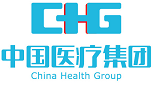 China Health Group Inc.中國醫療集團有限公司(Carrying on business in Hong Kong as “萬全醫療集團”)(Incorporated in the Cayman Islands with limited liability)(Stock Code: 08225)CHANGE OF COMPANY SECRETARY ANDAUTHORISED REPRESENTATIVEThe Board of directors (the “Board”) of China Health Group Inc. (the  “Company”)  announces  that Mr. YU Tsz Ngo (“Mr. Yu”) and Dr. SONG Xuemei (“Dr. Song”) have been appointed as the company secretary (the “Company Secretary”) and the authorized representative of the Company (the “Authorised Representative”), respectively, with effect from 1 September 2022.Mr. Yu, aged 37, has over 15 years of experience in the related fields of finance, auditing, accounting, corporate governance practices, and company secretarial matters. Mr. Yu obtained a bachelor’s degree of commerce (accounting and finance) and a master’s degree of applied finance from Monash University of Australia in December 2005 and December 2006, respectively. He is a member of the Certified Public Accountants Australia and a fellow member of the Hong Kong Institute of Certified Public Accountants. He is currently the executive director of Marksman Corporate Services Limited, a firm principally engaged in the provision of corporate secretarial services and a partner of IPA CPA Limited.Dr. Song, aged 54, is an executive Director and the compliance officer the Company. Dr. Song is responsible for Clinical Research of the Company. Dr. Song graduated from China Concord Medical University with a Doctorate degree in clinical medicine in July 1995. She is also a Registered Pharmacist in the PRC. Prior to joining the Group in February 2000, Dr. Song had served as general manager of Beijing Tiancifu Biopharmaceutical Co. Ltd.The Board announces that due to the pursuing of other career opportunities, Ms. LAM Yuen Ling Eva (“Ms. Lam”) has tendered her resignation as the Company Secretary and she also ceased to act as the Authorized under the Rule 5.24 of the Rules Governing the Listing of Securities on GEM of the Stock Exchange (the “GEM Listing Rules’) with effect from 1 September 2022.Ms. Lam confirmed that she has no disagreement with the Board and there are no circumstances related to her resignation which need to be brought to the attention of the Stock Exchange and the shareholders of the Company.The Board would like to take this opportunity to thank Ms. Lam for her contribution to the Company during her tenure of service and welcome Mr. Yu and Dr. Song on their new appointments.By Order of the BoardCHINA HEALTH GROUP INC.Guo XiaChairman and Executive DirectorHong Kong, 1 September 2022As at the date hereof, the Board comprises two executive Directors, being Mr. GUO Xia (Chairman) and Dr. SONG Xuemei; one non-executive Director, being Ms. ZHANG Li; and three independent non-executive Directors, being Mr. QIU Rui, Dr. NI Binhui and Mr. ZHEN Ling.This announcement, for which the Directors collectively and individually accept full responsibility, includes particulars given in compliance with the GEM Listing Rules for the purpose of giving information with regard to the Company. The Directors, having made all reasonable enquiries, confirm that to the best of their knowledge and belief the information contained in this announcement is accurate and complete in all material respects and not misleading or deceptive, and there are no other matters the omission of which would make any statement herein or this announcement misleading.This announcement will remain on the “Latest Listed Company Information” page of the GEM website at http://www.hkgem.com for 7 days from the date of its publication. This announcement will also be published on the Company’s website at http://www.chgi.net.